            Кунгур + Белогорский монастырь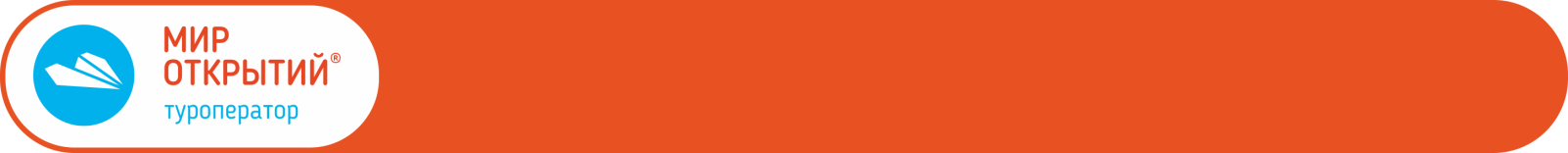    (1 день, ж/д)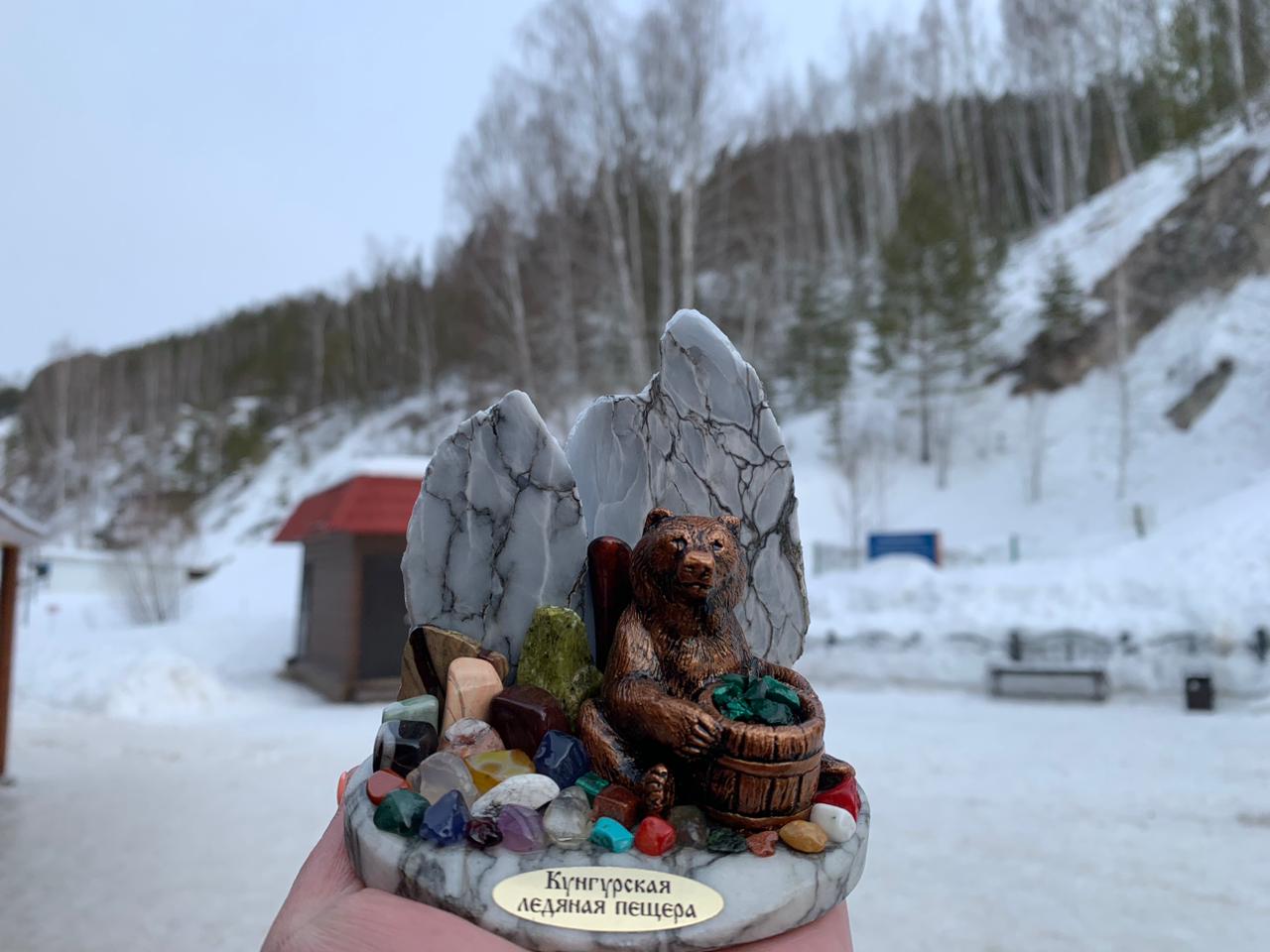 День накануне:18.37 – отправление с ж/д вокзала г. Кирова (поезд № 002).Экскурсионный день (время местное: московское + 2 часа):07.35 – прибытие в Кунгур, трансфер до ТК «Сталагмит»;08.00 –  организованный завтрак в кафе города;09.00 – экскурсия по Кунгурской ледяной пещере: захватывающее путешествие в чертогах пещеры. Дети полюбуются зимним нарядом пещеры, увидят  Бриллиантовый, Полярный, Эфирный и др. гроты, подземные озера, «Органные трубы», ледяные сталактиты и сталагмиты. Интерактивная программа «В поисках клада Ермака»;10.30 – обзорная экскурсия по городу. А вы знали, что кунгуряки – искусные мастера, а Кунгур – это еще и чайная столица России? Мы с Вами полюбуемся на красивые храмы, богато украшенные купеческие дома, а также увидим «Пуп Земли» (1,5  часа);12.00 – организованный обед в кафе города;12.30 – отправление в Белогорский монастырь (~80 км). Одна из самых известных культурно-исторических достопримечательностей Пермского края – Белогорский монастырь. Его часто называют Уральским Афоном. Свое название монастырь получил по горе, на которой возник. Белой ее прозвали оттого, что здесь долго не тает снег;17.00 – прибытие на жд. вокзал, свободное время для покупки продуктов в дорогу;18.09 –  отправление на поезде домой (поезд № 067);Следующий день:00.49 – прибываем в Киров.Внимание! Время в программе примерное и указывается для того, чтобы Вам лучше представлять программу тура. Фирма оставляет за собой право менять порядок предоставляемых услуг или заменять их равноценными без изменения общего объема программы.В стоимость включено: транспортное и экскурсионное обслуживание по программе (обзорная экскурсия в Кунгурской пещере с шоу-программой и в г. Кунгур, посещение  Белогорского монастыря с экскурсоводом); питание  - 1 завтрак, 1 обед; бесплатные места для  руководителей (на каждые 10 детей – 1 руководитель бесплатно), сопровождение из Кирова. За дополнительную плату: жд билеты (Киров-Кунгур-Пермь от 1500 руб/шк., 2700 руб/взр); комиссия за оформление жд билетов – 500 руб/чел (билеты туда-обратно); ужин в трапезной Белогорского монастыря – 400 руб/чел; личные расходы.Стоимость тура: Ваш менеджер – Ида, 8-922-668-16-40 (WhatsApp)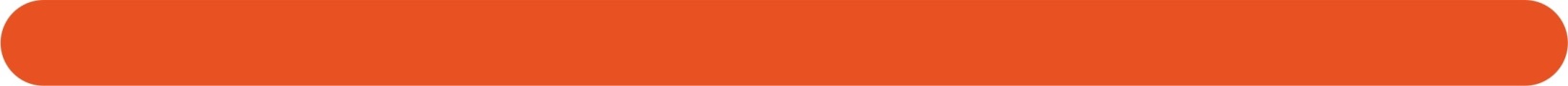 Классного отдыха для класса!впечатлений!          15+120+225+230+340+4школьники до 14 лет67006200580054005200школьники старше 14 лет и взрослые70006500610057005500